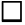 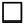 【認証申請書】  ※必要事項をご記入のうえ、事務局宛てにご送付くださいJOIBA認証取得申請書	JOIBA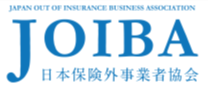 一般社団法人 日本保険外事業者協会　協会  事務局〒160-0023   東京都新宿区西新宿3-13-11-202TEL:03-6276-8388  FAX:03-62768125  E-mail:info@joiba.or.jp取得認証保険外サービス新規/更新新規〔会員番号	〕取得認証保険外商品新規/更新更新〔会員番号	〕申請日年	月	日年	月	日年	月	日申請企業・団体企業・団体名申請企業・団体住所〒〒申請企業・団体URL申請担当者部署名申請担当者役職申請担当者フリガナ担当者氏名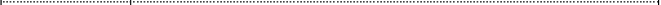 申請担当者連絡先TEL（	）	-申請担当者連絡先FAX（	）	-申請担当者連絡先E-mail@認証取得者（利用者）企業・団体名認証取得者（利用者）部署名認証取得者（利用者）フリガナ担当者氏名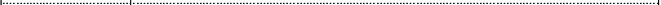 認証取得者（利用者）連絡先TEL（	）	-認証取得者（利用者）連絡先E-mail@審査対象物名称審査対象物種別□パーソナルケア・サポート　□住まいの環境整備　□食事支援　□理容・美容　　　□お出かけ・旅行　　□見守り　□身体の不調  □悩み対策　□家族支援□パーソナルケア・サポート　□住まいの環境整備　□食事支援　□理容・美容　　　□お出かけ・旅行　　□見守り　□身体の不調  □悩み対策　□家族支援審査対象物使用開始希望日年	月	日（認証マークの使用開始希望日を指定してください）年	月	日（認証マークの使用開始希望日を指定してください）【注意事項】【注意事項】審査開始は入会手続き終了後からになります。認証が承認された場合、1申請毎に事務登録手数料をお支払い下さい。商品認証審査の場合は、商品サンプルの提出をお願いする場合があります。サンプルを提供頂けない場合は、審査の受付が出来ない場合があります。審査開始は入会手続き終了後からになります。認証が承認された場合、1申請毎に事務登録手数料をお支払い下さい。商品認証審査の場合は、商品サンプルの提出をお願いする場合があります。サンプルを提供頂けない場合は、審査の受付が出来ない場合があります。同意事項の確認認証マーク事業実施要領をお読みいただき、同意事項確認者名の署名をお願いいたします。責任者   氏名認証マーク事業実施要領をお読みいただき、同意事項確認者名の署名をお願いいたします。責任者   氏名認証マーク事業実施要領をお読みいただき、同意事項確認者名の署名をお願いいたします。責任者   氏名実績開示・事例開示協力のお願いJOIBAの普及推進のため、貴社の認証実績及び貴社名・対象物名のホームページ等への掲載（実績開示）にご協力ください。また、一定期間経過後は、改善実績の開示（事例開示）にもご協力ください。実績開示・事例開示に同意いただけない場合は、チェックボックスに✔の記入をお願いいたします。実績開示に同意しません事例開示に同意しませんJOIBAの普及推進のため、貴社の認証実績及び貴社名・対象物名のホームページ等への掲載（実績開示）にご協力ください。また、一定期間経過後は、改善実績の開示（事例開示）にもご協力ください。実績開示・事例開示に同意いただけない場合は、チェックボックスに✔の記入をお願いいたします。実績開示に同意しません事例開示に同意しませんJOIBAの普及推進のため、貴社の認証実績及び貴社名・対象物名のホームページ等への掲載（実績開示）にご協力ください。また、一定期間経過後は、改善実績の開示（事例開示）にもご協力ください。実績開示・事例開示に同意いただけない場合は、チェックボックスに✔の記入をお願いいたします。実績開示に同意しません事例開示に同意しません